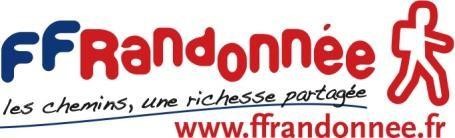 Certificat médical de non contre-indication à la pratique sportive  Le .................   	  	  	  	à.............................................................  Je, soussigné(e), Dr …............................................................déclare avoir examiné   Mme / M…………………………………………………………   âgé(e) de……………   et n’avoir pas constaté, à ce jour, de signe clinique ni d’antécédent personnel contrindiquant la pratique de :   La Randonnée Pédestre :  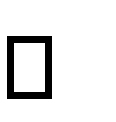 en compétition         hors compétition    La Marche Nordique hors compétition   La Raquette à Neige hors compétition   La Marche Aquatique Côtière / Longe-côte       en compétition   hors compétition   La Rando Santé® (adaptée à des marcheurs dont la performance physique est diminuée temporairement ou durablement)   Cher Confrère, Chère Consœur,  Pour permettre à nos animateurs de mieux encadrer le pratiquant, nous vous demandons d’ajouter les conseils suivants si vous le jugez pertinent :  Altitude à ne pas dépasser : ……………………………  Fréquence cardiaque à ne pas dépasser :……………………………….  Dénivelé horaire (total) à ne pas dépasser :………………………………..  Abstention de la pratique lors des pics polliniques et/ou polluants : oui / non  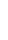 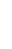 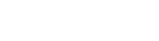 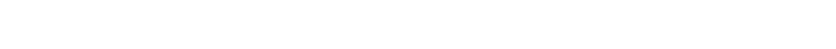 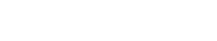 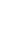 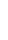 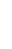 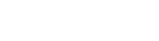 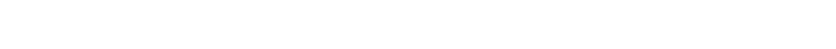 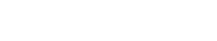 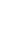 